Gra: Papier, kamień, nożyceSkrypty sędziego: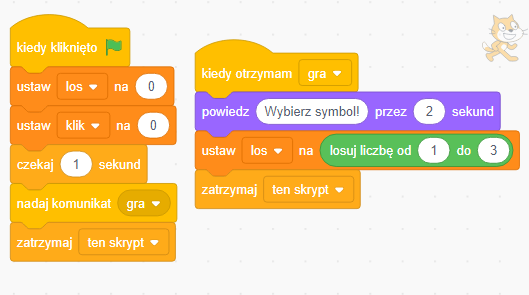 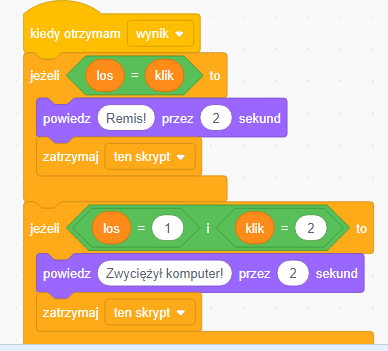 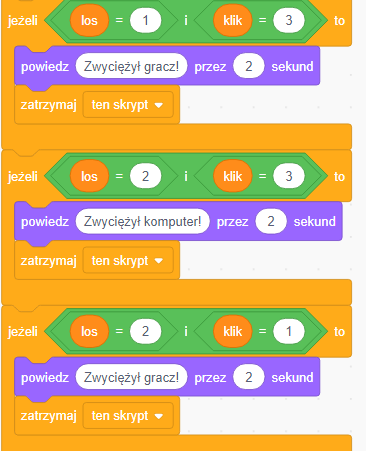 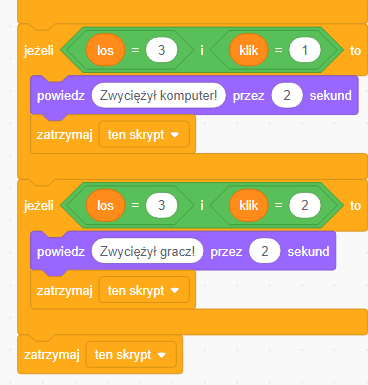 Papier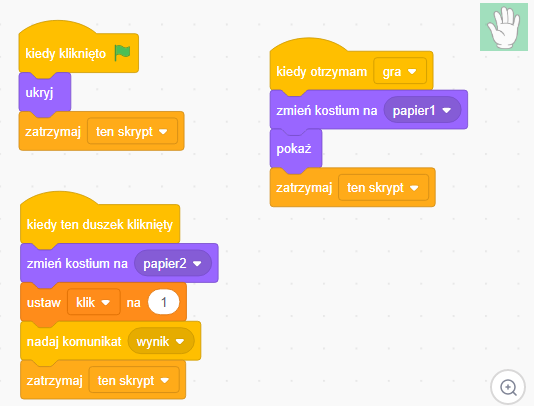 Kamień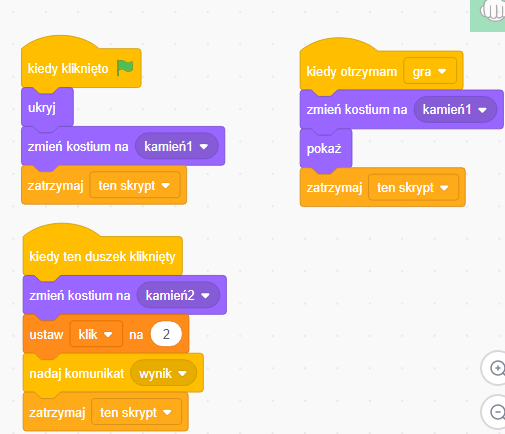 Nożyce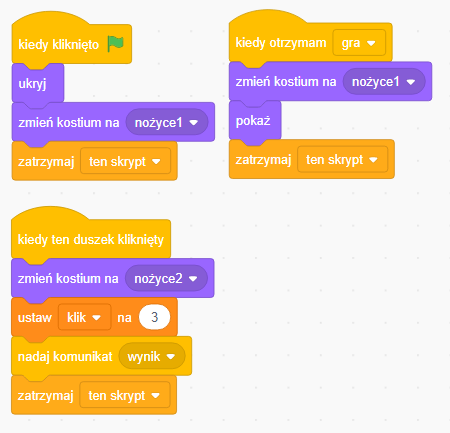 Komputer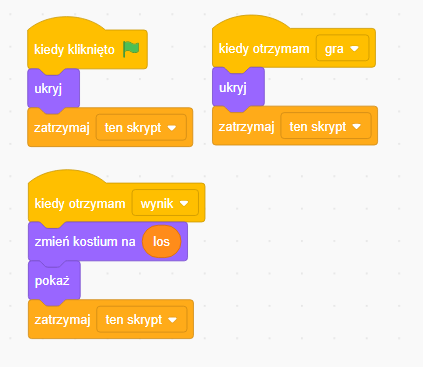 Przycisk: graj dalej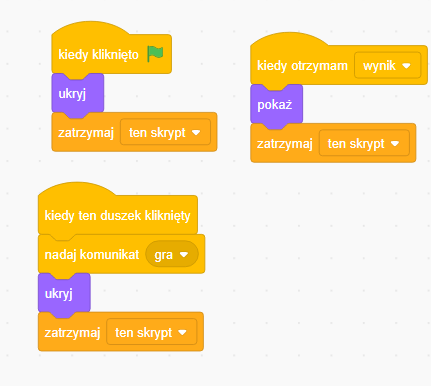 Pomoc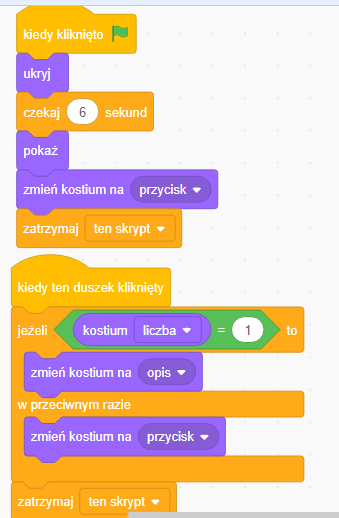 